Público en general al Estudio de Joaquín ClausellMES DE OCTUBRE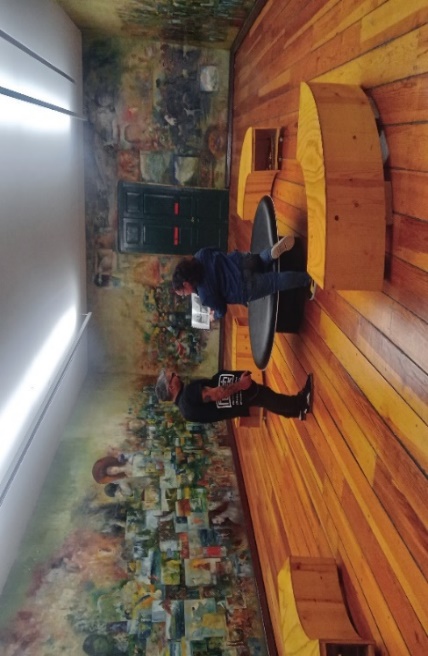 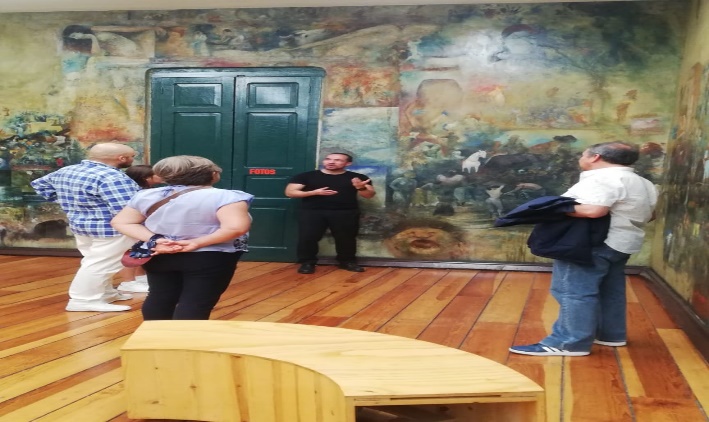 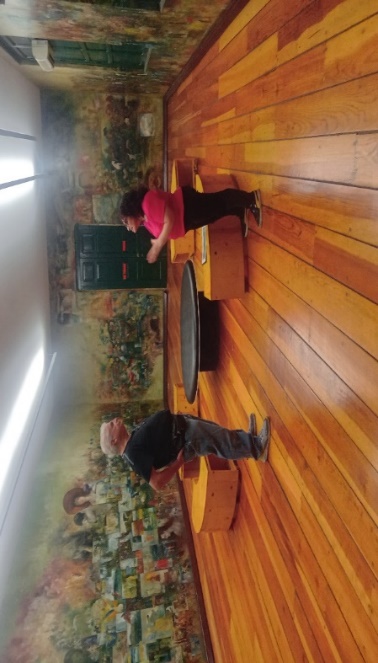 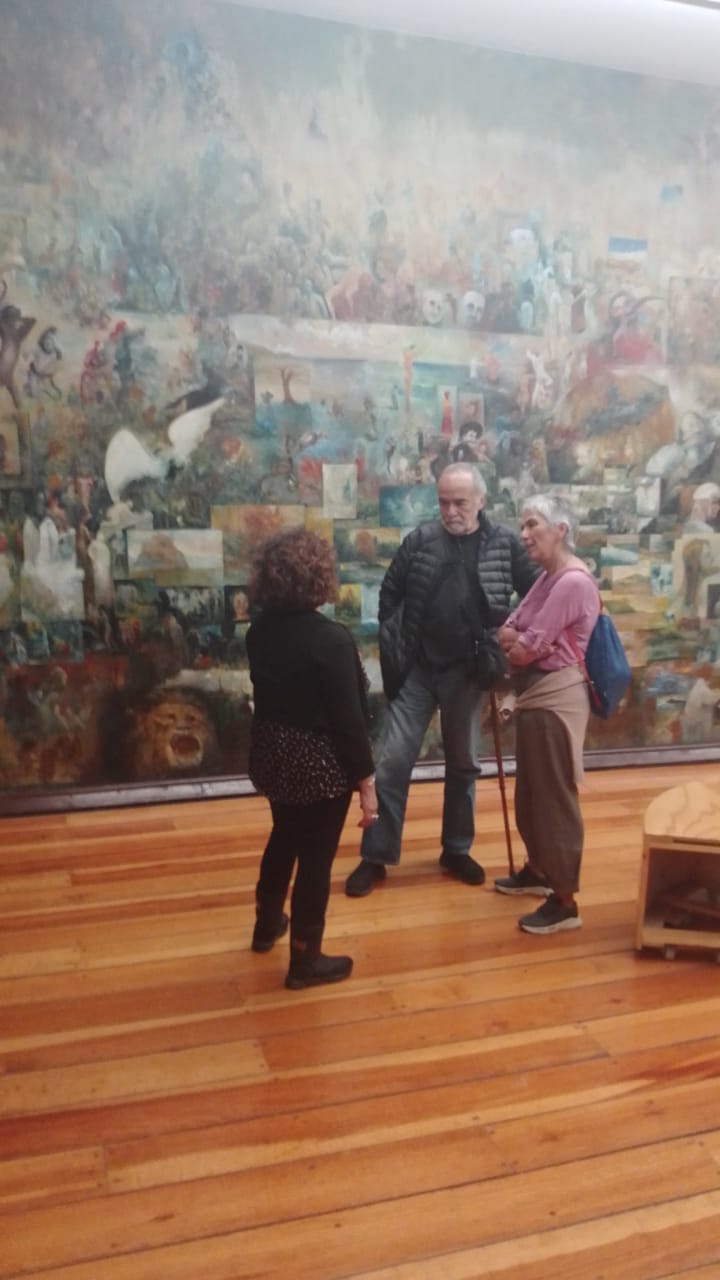 MES DE NOVIEMBRE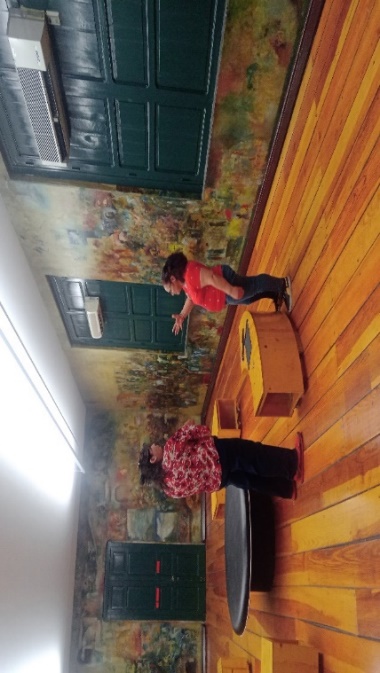 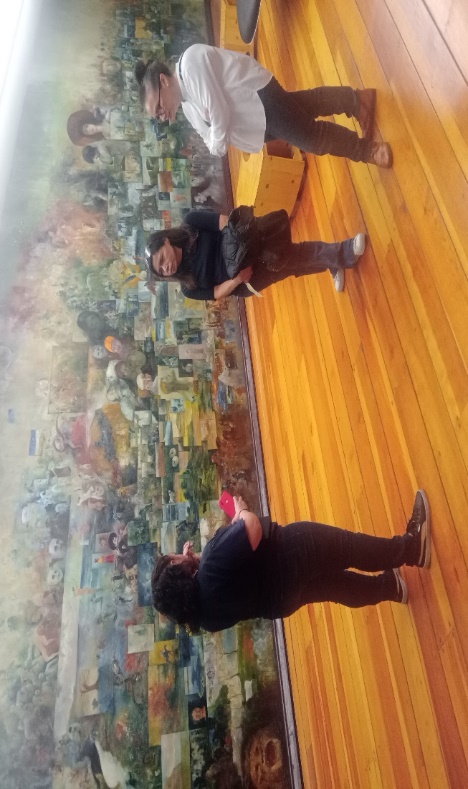 MES DE DICIEMBRE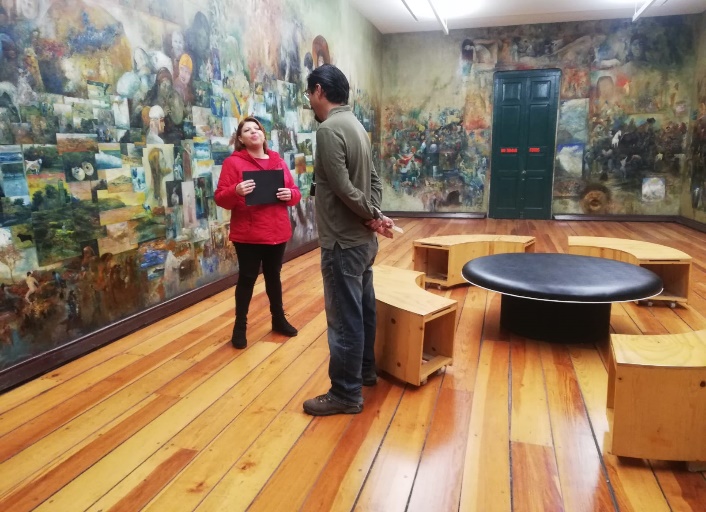 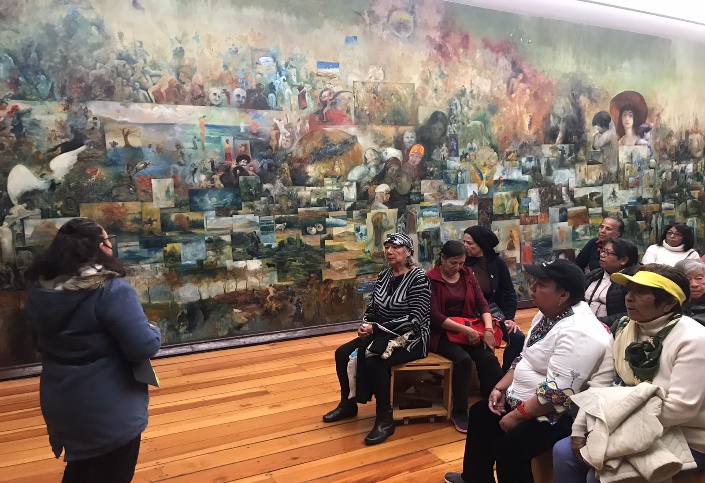 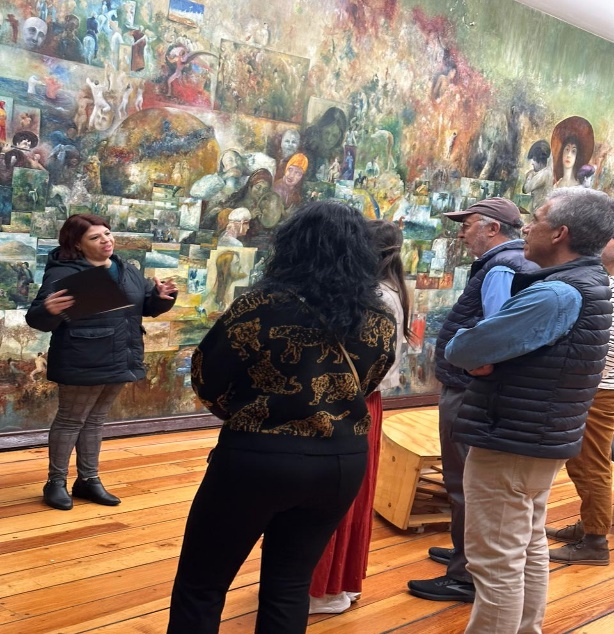 